4. Abholadresse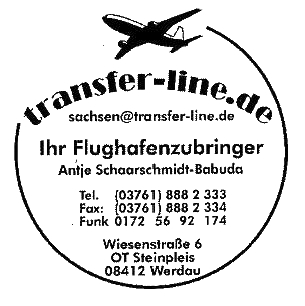 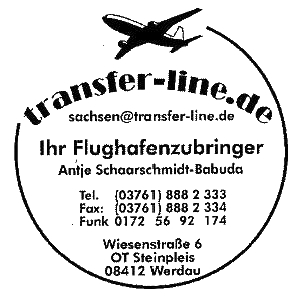 AnredeVornameNachnameStraße / Nr.PostleitzahlOrtTel. PrivatAbholzeitPersonenzahl5. AbholadresseAnredeVornameNachnameStraße / Nr.PostleitzahlOrtTel. PrivatAbholzeitPersonenzahl